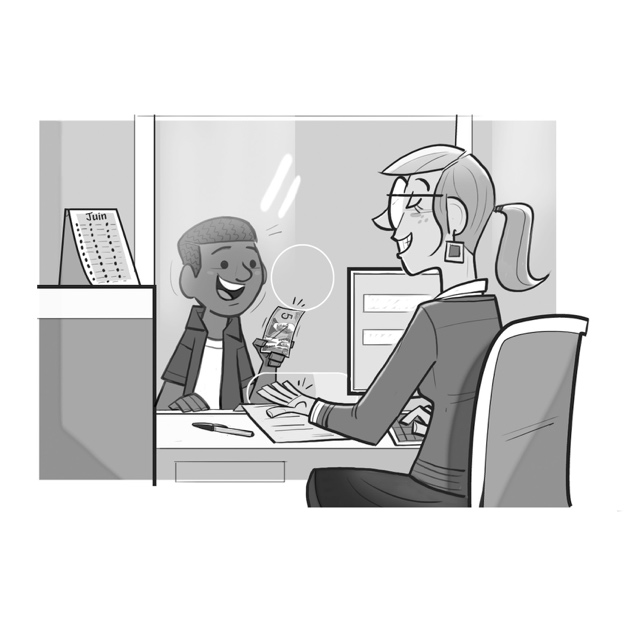 1.	En une semaine, Jess a couru 4 fois plus de tours de piste que Tyson. Jess a couru 24 tours.     Combien de tours Tyson a-t-il courus ?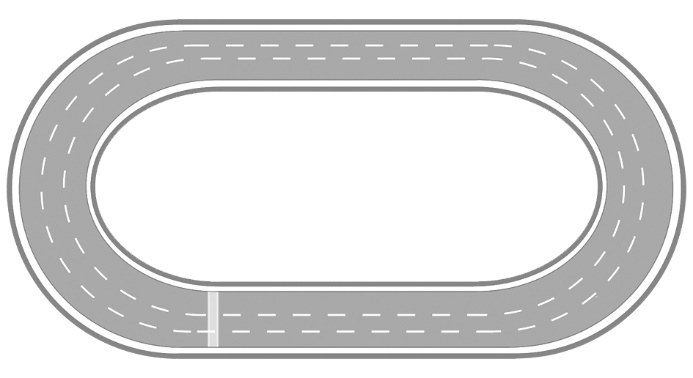 2.	35 élèves sont partis en excursion.
Trois petits autobus ont été remplis et 5 élèves ont voyagé en voiture.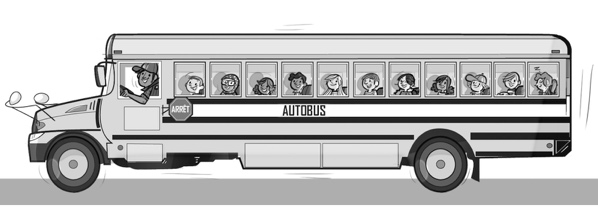 Combien d’élèves y avait-il dans chaque autobus ?3.	Ashton a 20 $ sur son compte d’épargne.Il décide de déposer 5 $ par semaine, avec pour objectif d’épargne de 50 $.Après combien de semaines Ashton atteindra-t-il son objectif ?